Informacja o pracy Komendanta Powiatowego 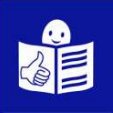 Policji w RykachKomenda Powiatowa Policji w Rykachto główna jednostka organizacyjna w powiecie ryckim.Dowódcą Komendy Powiatowej Policji w Rykachjest Komendant Powiatowy Policji w Rykach. Komendantowi pomagają policjanci i pracownicy KomendyPowiatowej Policji w Rykach. Komendant koordynuje funkcjonowanie Komisariatu Policji w Dęblinie oraz dba o to, aby policjanci dobrze wykonywali swoją pracę. Informacja o pracy Komendy Powiatowej Policjiw RykachKomenda Powiatowa Policji w Rykach znajduje się przy ulicy Dolnej 2 w Rykach. Do Komendy Powiatowej Policji w Rykach możesz wysłać list, wniosek lub skargę. Jeśli widzisz, że ktoś popełnia przestępstwo lub wykroczenie idź do najbliższego budynku Policji. Możesz tam zgłosić na przykład kradzież roweru lub portfela. Możesz też zadzwonić pod numer alarmowy 112. Komenda Powiatowa Policji w Rykach ma wiele zadań. Nadzoruje przepisy prawa i zasady pracy wszystkich policjantów. Dba żeby policjanci otrzymali odpowiednie wyposażenie na przykład ubranie służbowe. Policjanci z komendy szukają przestępców. Sprawdzają również czy na drogach naszego powiatu jest bezpiecznie. Komenda organizuje też programy profilaktyczne podczas których policjanci spotykają się z mieszkańcami powiatuinformując ich o tym, co im grozi ze stronyprzestępców. Ostrzegają przed oszustami. Informują co robić kiedy ktoś cię krzywdzi. Komenda Powiatowa Policji w Rykach przygotowuje: Stronę internetową Ryckiej Policji. Stronę Biuletynu Informacji PublicznejKomendy Powiatowej Policji w Rykach. 